Základní škola a mateřská škola Rokytnice okres Přerov příspěvková organizace  751 04 Rokytnice 89,   581 211 850, mobil 732 564 764 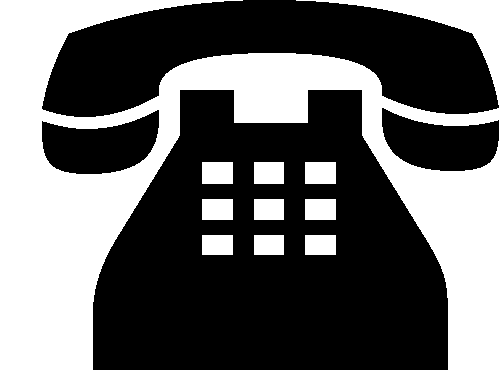              IČO: 75 02 92 01, e-mail: hilbertova@skolarokytnice.cz  , www.skolarokytnice.czROZHODNUTÍ o přijetí k předškolnímu vzděláváníŘeditelka Základní školy a mateřské školy v Rokytnici, jako příslušný správní orgán, rozhodla podle ustanovení § 46, §165 odst. 2 písm. e) zákona 561/20004 Sb., o předškolním, základním, středním, vyšším odborném a jiném vzdělávání (školský zákon) v souladu se zákonem č.500/2004 Sb., správní řád v platném znění  takto: Přijímám  k předškolnímu vzdělávání ve školním roce2020/2021uchazeče s těmito registračními čísly:01,02,03,04,05,06,07,08,09,10,11,12,14,15,16,17,18,19V Rokytnici dne 1.6.2020                                    	Mgr. Lenka Hilbertová                                                                                 Ředitel ZŠ a MŠ Rokytnice